https://ieeexplore.ieee.org/abstract/document/10169573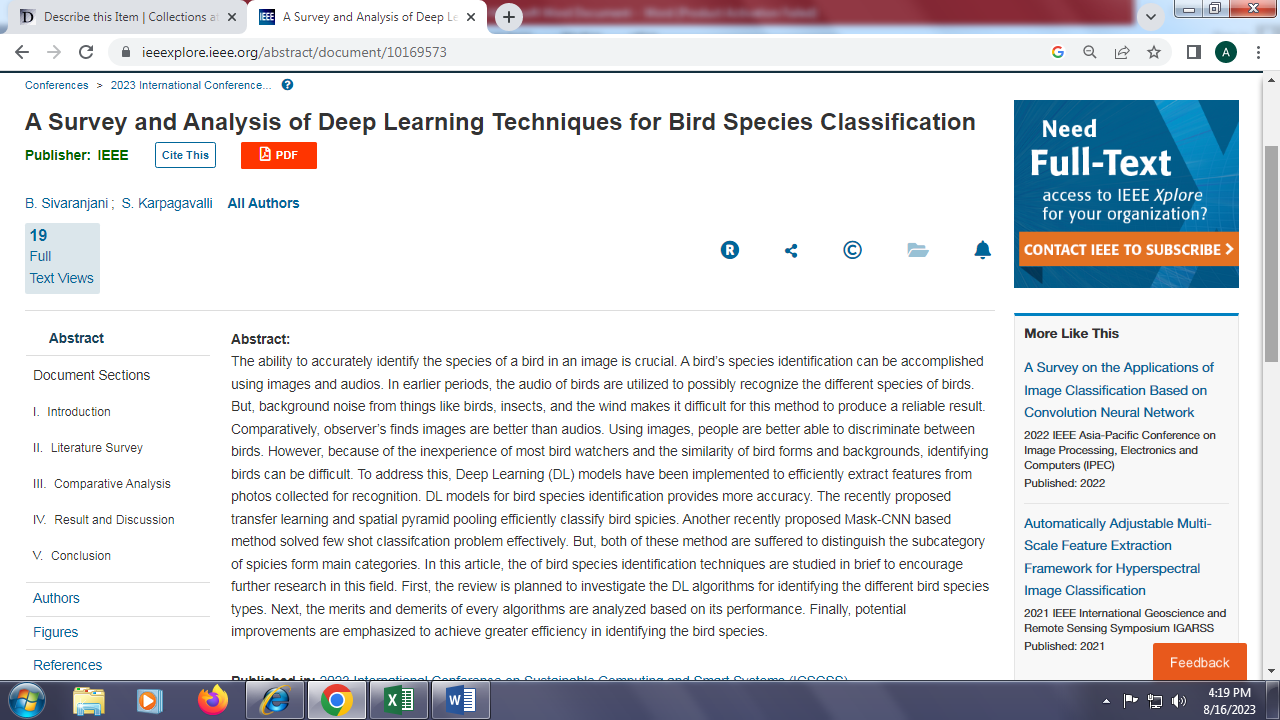 